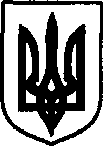 УКРАЇНАДунаєвецька міська рада VII скликанняР І Ш Е Н Н ЯТридцять сьомої сесії22 червня 2018 р.                                         Дунаївці                                              №12-37/2018рПро внесення змін до рішення тридцять п’ятої сесії міської ради VІІ скликання від 20.04.2018 р. №13-35/2018р «Про створення тендерного комітету»Керуючись пунктом 1, статті 11 Закону України «Про публічні закупівлі», статтею 26 Закону України «Про місцеве самоврядування в Україні» та з метою забезпечення прозорості витрачання бюджетних коштів і раціонального їх використання, проведення процедур закупівель з міського бюджету, міська радаВИРІШИЛА:1. Про внесення змін до рішення тридцять п’ятої сесії міської ради VІІ скликання від 20.04.2018 р. №13-35/2018р «Про створення тендерного комітету», а саме пункт 1. викласти в новій редакції:«1. Створити тендерний комітет у кількості 7 чоловік, а саме:Голова тендерного комітету: Яценко Сергій Михайлович – заступник міського голови з питань діяльності органів ради.Секретар тендерного комітету: Їжак Ольга Миколаївна – головний спеціаліст відділу бухгалтерського обліку та фінансів;Члени тендерного комітету:- Рищенко Оксана Павлівна - начальник відділу бухгалтерського обліку та фінансів;- Абзалова Тетяна Віталіївна – начальника управління фінансів міської ради;- Кадюк Ірина Миколаївна – начальника відділу економіки, інвестицій та комунального майна апарату виконавчого комітету міської ради;- Григор’єв Олег Васильович – начальника юридичного відділу апарату виконавчого комітету міської ради;- Атаманчук Олег Миколайович – начальник відділу житлово-комунального господарства та благоустрою апарату виконавчого комітету міської ради.».Міський голова      	В.Заяць 